Class Notes from January 8, 2022we began with the following paragraph as a review:Guten Morgen! Frohes Neues Jahr! Ich heiβe ... (name).. Ich bin ... Jahre alt. Ich bin in ..(year).. in ...(city).. geboren. Ich wohne jetzt in ...(city).. Ich bin ... (marital status)... und habe ... Kinder. to say the year you were born, formulate it by saying 19 hundred and the year. For example: neunzehnhundertneunundneunzig (1999) or neunzehnhundertachtundsechzig (1968)we then reviewed: family names/titles, how to make nouns pluralwe then began looking at vocabulary and new verbs for chapter 3essen – to eatich essedu isst **er/sie/es/man isst **wir essenihr esstsie essenSie essenwe then talked about the use of ‘a’/’an’ in German ‘ein/eine’ and kein/keineein = a/an for masculine/neuter nounseine = a/an for feminine and plural nounskein = none for masculine and neuter nounskeine = none for feminine and plural nounsto build sentences using the new vocab:I have two apples. - Ich habe zwei Äpfel.I have one banana. – Ich habe eine Banane.I have no bananas. – Ich habe keine Bananen.we then went through the Lebensmittel handout and filled out the English vocab words (see below for attached)We then listened to the dialogue on pages 34 – 35Ich habe Hunger. – I have hunger.Ich bin hungrig. – I am hungry.Was haben wir? – What do we have?Wir haben nicht viel. – We do not have a lot.Wir haben Milch, Butter, Zucker und Mehl. – We have milk, butter, sugar and flour.Möchtest du Pfannkuchen? – Would you like pancakes?Haben wir Eier? – Do we have eggs?Wir brauchen Eier. – We have eggs.Wo sind die Eier? – Where are the eggs?zwei Euro neunundfünfzig – 2,59 €drei Euro siebenundachtzig – 3,87€Mist, mist, mist! – Poop, poop, poopKann ich dir helfen? – Can I help you?lecker – deliciouswe then completed A1 on page 36HOMEWORK: review the new vocab covered in class so fartry writing your shopping list in GermanNEXT CLASS: we will be continuing on with chapter 3!Lebensmittel - Groceries:der Apfel – 	apple		die Äpfel – 	apples		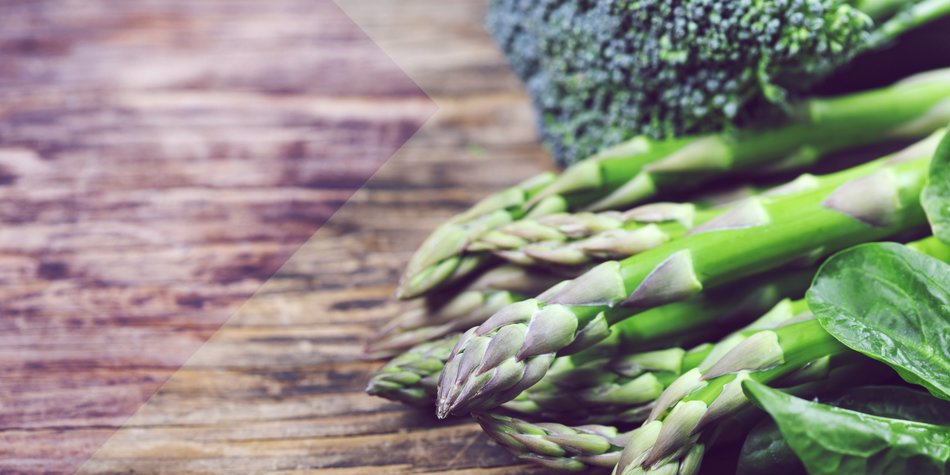 die Kartoffel – 	potato		die Kartoffeln – 	potatoes	der Kaffee – 	coffee		das Ei – 	egg	die Eier – 	eggs	die Banane(n) – banana(s)		die Orange(n) – 	orange(s)	der (die) Kuchen – 	cake		das (die) Brötchen – bun(s)	 or die Semmel(n)die Tomate(n) – 	tomato(s)		das (die) Brot(e) – 	bread(s)		die Kiwi(s) – 	Kiwi(s)		die Wurst – 	sausage		die Würste – 		sausages		der (die) Fisch(e)- 	fish		der (die) Joghurt(s) –	Yogurt		die Traube(n) – 	grape(s)	der Saft – 	juice		die Säfte –	juices		der (die) Tee(s) –	tea	der Reis – 	rice		das Gemüse – 	vegetables	das Bier – 	beer			der Wein – 		wine		die Milch – 		milk		die Sahne – 		whipping cream		das Fleisch – 		meat		das Mineralwasser – 	sparkling water		das stille Wasser - 		still/tap water		das Salz – 	salt		der Pfeffer – 	pepper		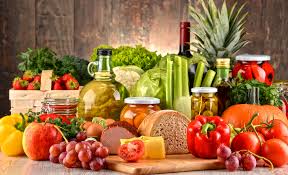 der Käse –	cheese		das Obst – 		fruit	die Butter – 	butter		das Öl – 	oil		der Essig – 	vinegar	der Senf – 	mustard	der Korb – 	basket		